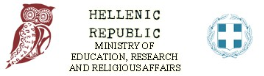 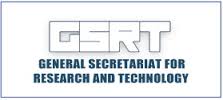 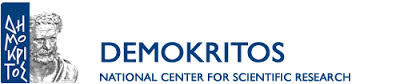 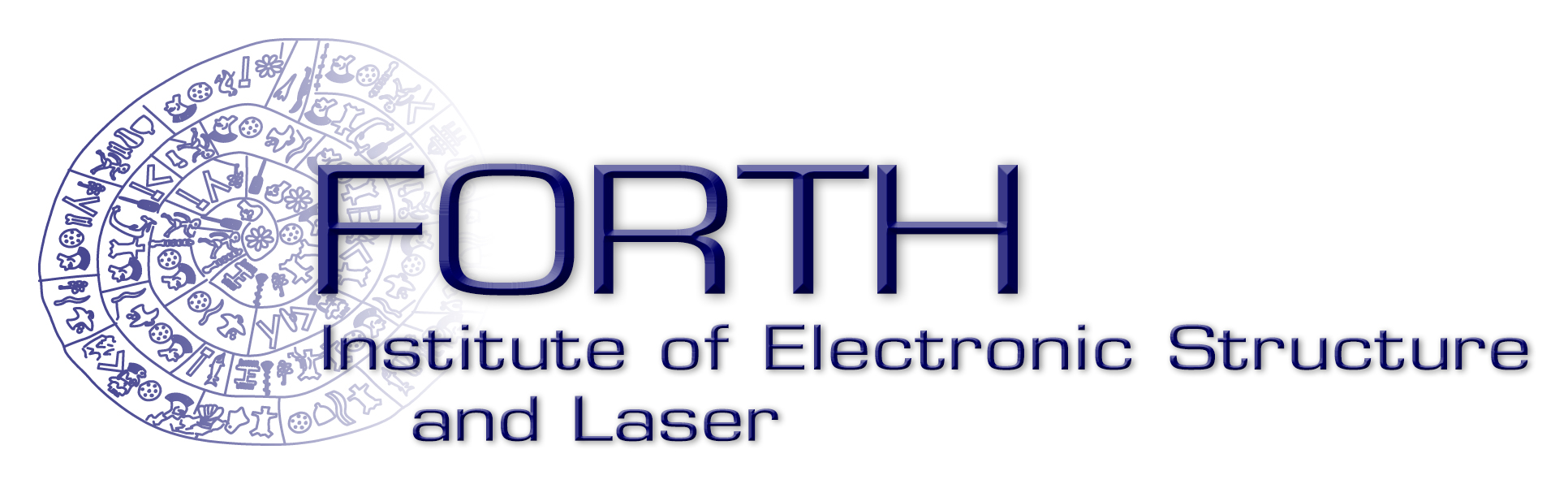 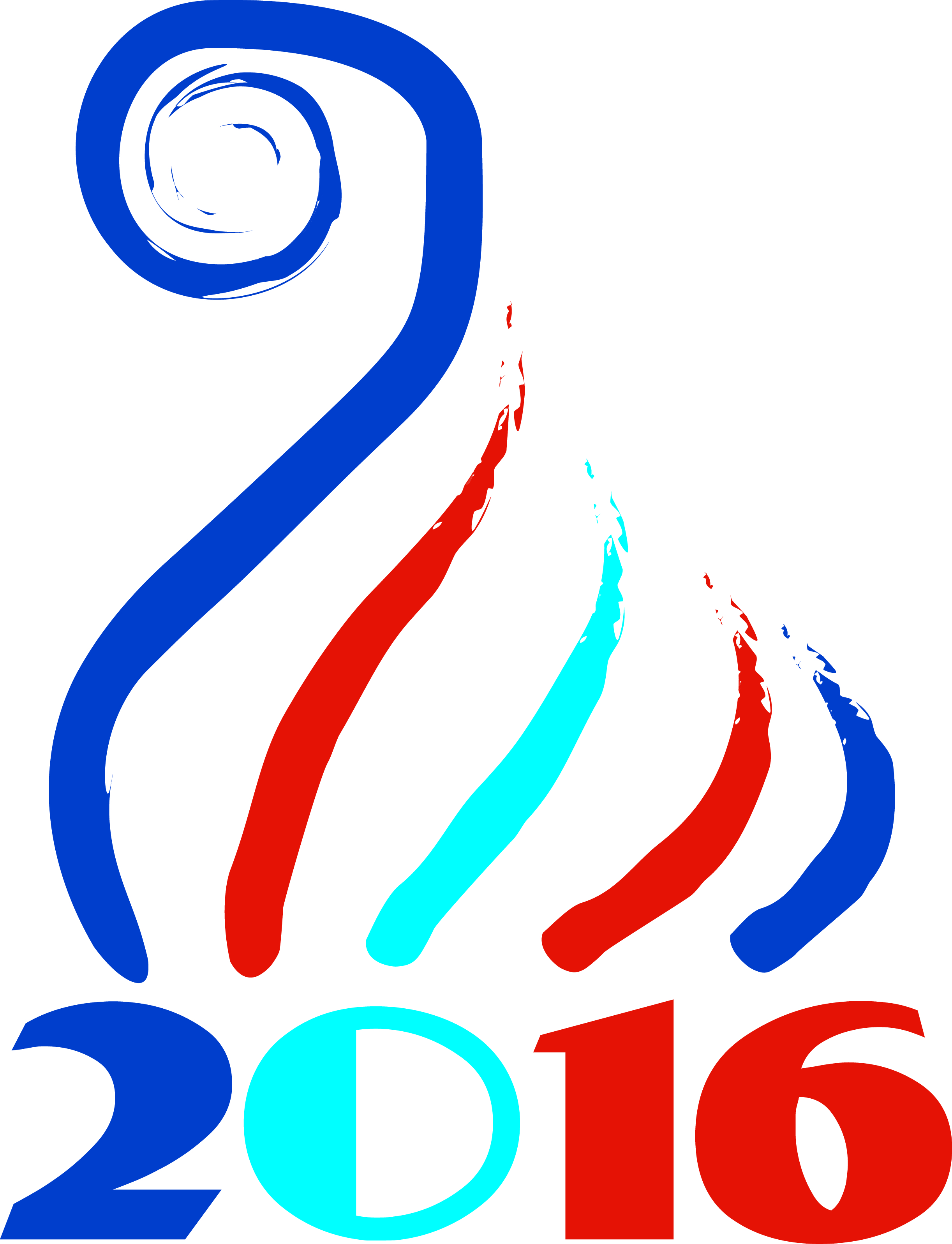 Friday, April 1Registration8.30-9.00	(Lecture Hall 3/Building 8)Welcome address9:00-9:10	Dr. Nikolaos KANELLOPOULOS, Chairman of the Board and Director of NCSR “DEMOKRITOS”Session I:	Quantum NanoelectronicsChair: D. CHARALAMBIDIS9:10-9:30	Konstantin ARUTYUNOV (MIEM, National Research University Higher School of Economics, Moscow Institute of Electronics and Mathematics,) "Nano-scale superconductivity"9:30-9:50	Panagiotis ARGITIS (National Center for Scientific Research “DEMOKRITOS”) "Molecular interfacial layers for organic optoelectronics"9:50-10:10 	Valery RYAZANOV (Chernogolovka) "Coherent and nonequilibrium phenomena in hybrid Josephson structures"10:10-10:30	George DELIGIORGIS (FORTH, Foundation for Research and Technology - Hellas) "Graphene and CNT transistors"10:30-10:50	Georgy GOLTSMAN (MGPU, Moscow State Pedagogical University) “Single photon detectors”10:50-11:10	Andrei ZAIKIN (LPI RAS, Lebedev Physical Institute of the Russian Academy of Sciences) “Quantum fluctuations in superconducting nanowires"11:10-11:40	Coffee BreakSession II:	Quantum Information – CommunicationChair: G. TSIRONIS11:40-12:00	Alexey USTINOV (MISIS, National University of Science and Technology, Moscow) "Superconducting quantum circuits"12:00-12:20	Oleg ASTAFIEV (MPTI, Moscow Institute of Physics and Technology) "Quantum optics on-chip"12:20-12:40	Georgios NIKOLOPOULOS (FORTH, Foundation for Research and Technology - Hellas) “Quantum communication & cryptography”12:40-13:00	Evgenii ILICHEV (NGTU, Novosibirsk State Technical University) "Quantum detectors and amplifiers"13:00-14:10	Lunch Break (Library – Exhibition Center – Building 15)Session III: 	PhotonicsChair: K. ARUTYUNOV14:10-14:30	Alexander SERGEEV (IAP RAS, Institute of Applied Physics of the Russian Academy of Sciences) “Subexawatt Laser Project XCELS”14:30-14:50	Ildar GABITOV (Skoltech,Skolkovo Institute of Science and Technology) "Polarization switching  on rf-SQUID based metasurfaces"  14:50-15:10	Stavros PISSADAKIS (FORTH, Foundation for Research and Technology - Hellas) “Photonics in Greece, research directions and prospects”15:10-15:30	Dimitris CHARALAMBIDIS (University of Crete and FORTH, Foundation for Research and Technology - Hellas) “Ultrafast dynamics, femto-, atto- and all that”15:30-15:50	Pavlos SAVVIDIS (Univ. of Crete and FORTH, Foundation for Research and Technology - Hellas) “Manipulating polariton condensates on a chip”15:50-16:10	Pavlos LAGOUDAKIS (Skoltech,Skolkovo Institute of Science and Technology) “Engineering polariton simulators”16:10-16:30	Dimitris SYVRIDIS, (University of Athens) “Non-linear dynamics of coupled semiconductor lasers with applications in secure communications and sensing”16:30-17:00	Coffee Break17.00 – 18.00 Workshop addresses* (Lecture Hall 3/Building 8)Chair: N. KANELLOPOULOS17:00-17:10	Prof. Thomas MALOUTAS, General Secretary for Research and Technology17:10-17:20	Penelope-Maria SPILIOTI, Head of the directorate for International Research and Technology Collaborations, General Secretariat for Research and Technology17:20-17.30	Prof. Spiros ANASTASIADIS, Director of FORTH-IESL17:30-17:40	Ludmila OGORODOVA, Deputy Minister of Education and Science of the Russian Federation17:40-17:50	Irina KUKLINA, Executive Director International Centre for Innovation in Science Technology &Education17:50-18:00	Dmitry KOROTKOV, Head of Division Department of Science and Technology* Ιn the Presence of Vladimir MAKSIMOV, Scientific Attaché – Embassy of the Russian FederationSaturday, April 2Session IV:	Quantum MaterialsChair: A. USTINOV9:00-9:20	George TSIRONIS (University of Crete and FORTH, Foundation for Research and Technology - Hellas) “Quantum Meta-materials”9:20-9:40	Sergei MUKHIN (National Univ. of Science and Technology, Moscow) “Instantonic states of resonator with Majorana fermions”9:40-10:00	George NEOFOTISTOS (University of Crete) “Chimera states in magnetically driven SQUID metamaterials”10:00-10:20	George KONSTANDINIDIS (FORTH, Foundation for Research and Technology - Hellas) “Hybrid superconductor/2DEG nanostructures”10:20-10:40	Coffee Break10:40-12:00	Demokritos Labs visit12:00-12:30	Common session of the four working groups (pillars). Defining working modus and task allocation (Lecture Hall 3/Building 8)12:30-13:30	Lunch Break (Library – Exhibition Center – Building 15)13:30-14:30	Separate editorial meetings of the four working groups (Library – Exhibition Center – Building 15)14:30-15:20	Common session of the four working groupsReporting of the working group coordinators (Lecture Hall 3/Building 8)15:20-17:15	Finalizing the collaboration program proposal document. Further actions17:15-17:30	Closing remarks, Dr. Maria DOUKA, Scientific Advisor, Office of the Alternate Minister for Research and InnovationEnd of the Workshop